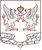 СОВЕТ ДЕПУТАТОВ МУНИЦИПАЛЬНОГО ОБРАЗОВАНИЯЕЛИЗАВЕТИНСКОЕ СЕЛЬСКОЕ ПОСЕЛЕНИЕ ГАТЧИНСКОГО МУНИЦИПАЛЬНОГО РАЙОНА ЛЕНИНГРАДСКОЙ ОБЛАСТИРЕШЕНИЕ             26 октября 2023г.                                                                                     № 232О согласовании предельных (максимальных) индексов изменения размера вносимой гражданами платы за коммунальные услуги в муниципальном образовании Елизаветинское сельское поселение Гатчинского муниципального района Ленинградской области на 2024 годВо исполнение Федерального закона от 28 декабря 2013 года № 417-ФЗ «О внесении изменений в Жилищный кодекс Российской Федерации и в отдельные законодательные акты Российской Федерации» в части ограничения темпов роста вносимой гражданами платы за коммунальные услуги в Российской Федерации, Основ формирования индексов изменения размера платы граждан за коммунальные услуги в Российской Федерации, утвержденных постановлением Правительства Российской Федерации от 30 апреля 2014 года № 400, Совет депутатов Елизаветинского сельского поселения Гатчинского муниципального района Ленинградской областиР Е Ш И Л:1. Согласовать проект постановления Губернатора Ленинградской области «Об утверждении предельных (максимальных) индексов изменения размера вносимой гражданами платы за коммунальные услуги в муниципальных образованиях Ленинградской области на 2024-2028 годы», утверждающий с 01 июля 2024 года предельный (максимальный) индекс изменения размера вносимой гражданами платы за коммунальные услуги по муниципальному образованию Елизаветинское сельское поселение Гатчинского муниципального района Ленинградской области, превышающий индекс изменения размера вносимой гражданами платы за коммунальные услуги в среднем по Ленинградской области более чем на величину предельно допустимого отклонения по отдельным муниципальным образованиям от величины указанного индекса по Ленинградской области, в размере, не превышающем 20,5 %, согласно приложению.  2. Направить настоящее решение и согласованный проект постановления Губернатора Ленинградской области «Об утверждении предельных (максимальных) индексов изменения размера вносимой гражданами платы за коммунальные услуги в муниципальных образованиях Ленинградской области на 2024-2028 годы» Губернатору Ленинградской области.Приложение: Проект постановления Губернатора Ленинградской области «Об утверждении предельных (максимальных) индексов изменения размера вносимой гражданами платы за коммунальные услуги в муниципальных образованиях Ленинградской области на 2024-2028 годы» с приложениями.Глава муниципального образованияЕлизаветинское сельское поселениеГатчинского муниципального района Ленинградской области                                                                                   Е.В. Самойлов